О внесении дополнений в Порядок администрирования доходов бюджета сельского поселения Лесной сельсовет муниципального района Чишминский район Республики Башкортостан, администрируемых администрацией сельского поселения Лесной сельсовет муниципального района Чишминский район Республики Башкортостан, утвержденный постановлением от 20 декабря 2016 года № 163В соответствии со статьей 20 Бюджетного кодекса Российской Федерации    п о с т а н о в л я ю:1. Дополнить приложение №1 к Порядку администрирования доходов бюджета сельского поселения Лесной сельсовет муниципального района Чишминский район Республики Башкортостан, администрируемых  администрацией сельского поселения Лесной сельсовет муниципального района Чишминский район Республики Башкортостан  следующими кодами бюджетной классификации:2.  Контроль за исполнением настоящего постановления оставляю за собой.3.  Настоящее постановление вступает в силу  с момента подписания.     Глава сельского поселения      Лесной сельсовет                                                                      Р.С. Кульбаевбаш[ортостан Республика]ымуниципаль районыНШишм^ районылесной  ауыл СОВЕТЫ ауыл бил^м^]е  БАШЛЫЫбаш[ортостан Республика]ымуниципаль районыНШишм^ районылесной  ауыл СОВЕТЫ ауыл бил^м^]е  БАШЛЫЫ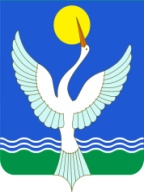 главасельского поселения лесной сельсоветмуниципального районачИШМИНСКИЙ РАЙОНРеспублики Башкортостанглавасельского поселения лесной сельсоветмуниципального районачИШМИНСКИЙ РАЙОНРеспублики Башкортостанглавасельского поселения лесной сельсоветмуниципального районачИШМИНСКИЙ РАЙОНРеспублики Башкортостан           [арар«03» июль 2018 й.Алкино-2 а.                                                                                № 49№ 49№ 49ПОСТАНОВЛЕНИЕ         «03» июля 2018 г.              с. Алкино-2123791 2 07 05030 10 6500 180Прочие безвозмездные поступления в бюджеты сельских поселений  (поступления сумм долевого финансирования собственников помещений в многоквартирных домах, собственников иных зданий и сооружений, на поддержку муниципальных программ формирования современной городской среды)Управляющий делами